Упражнения для футболистов в домашних условиях.Упражнения с мячом и без мяча подойдут и взрослым, и детям.  Они помогут не только уметь хорошо размяться, настроиться  и потренироваться, но и как  отличный способ улучшить координацию, выносливость и получить необходимую физическую нагрузку. Упражнения можно выполнять всем вместе семьей  или тренироваться в одиночку. Упражнения на физику (без мяча).Важной частью тренировки является выполнение футболистами общих развивающих упражнений в отсутствии мяча. К ним относятся: Упражнения для рук и плечевого пояса (выполнение сгибаний и разгибаний, вращений, махов и т. д.). Такие упражнения необходимо выполнять, как на месте, так и в движении. Упражнения для мышц шеи (наклоны и повороты в разных направлениях). Упражнения для туловища (наклоны и повороты, поднимание и опускание ног в положении лёжа и т.д.). Упражнения для ног (выполнение махов, приседаний и выпадов). Упражнения с сопротивлением (выполнение тех же поворотов и наклонов туловища, но только в парах, а также приседаний с партнёром и элементов борьбы в стойке).
В домашних условиях можно выполнять общие развивающие упражнения, а также упражнения с  мячом.Остановка мяча ногой. Для этого Вам потребуется помощь родителей или друзей, чтобы они подавали Вам мяч, а Вы останавливали его стопой. Тренировка точности удара. Для этого необходимо отрабатывать броски по воротам (ворота можно имитировать любыми предметами). Работа с движущимся мячом. Необходимо совершить бросок, а затем догнать мяч. Выполнение прыжков на скакалке. Простая игра в футбол с семьей. 	                                                            Методист Сигида Н.Н.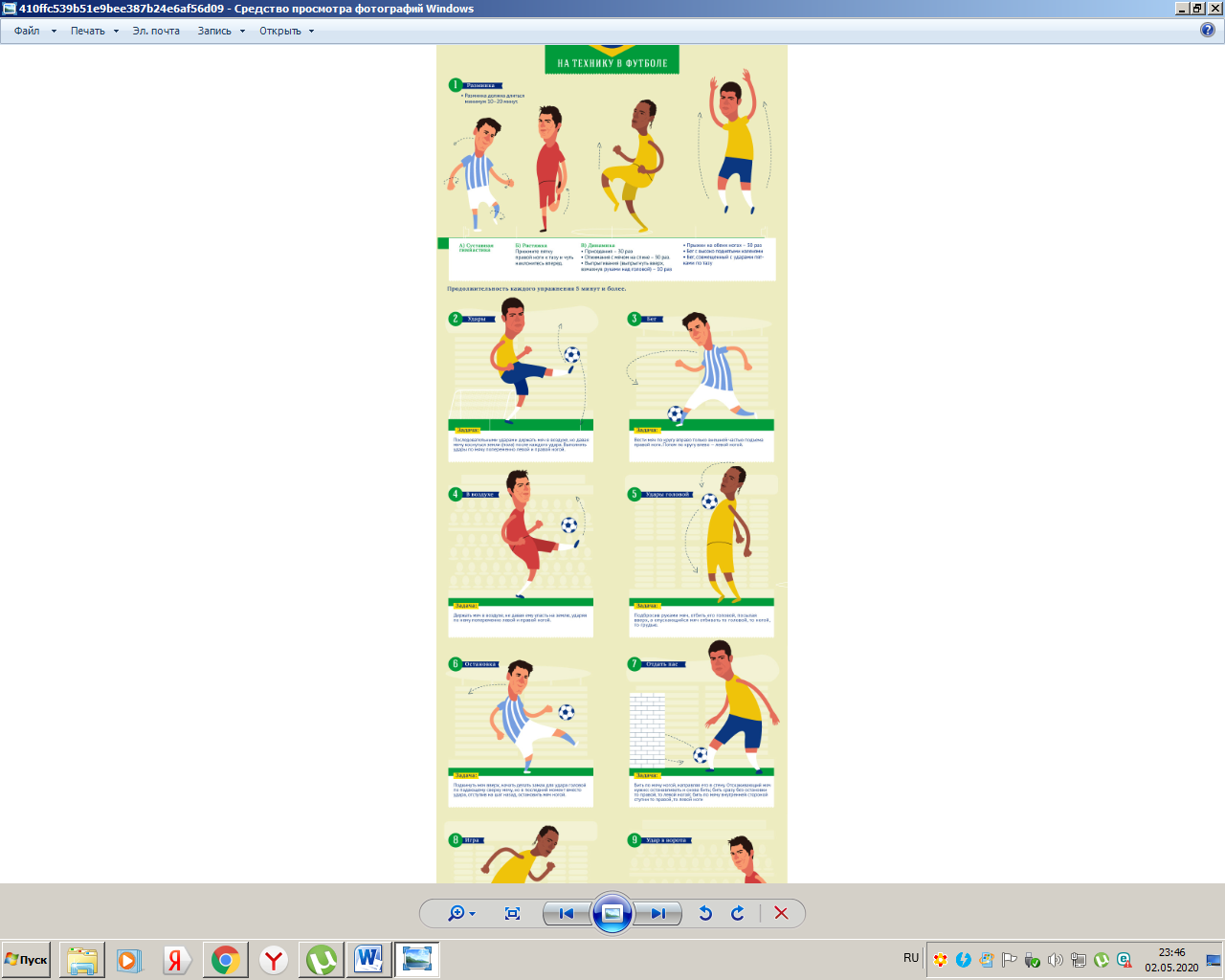 